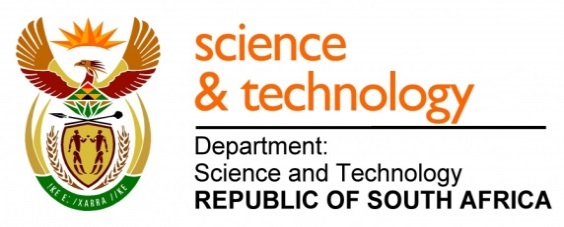 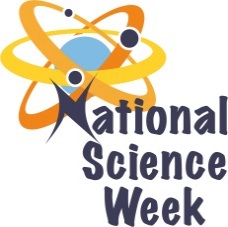 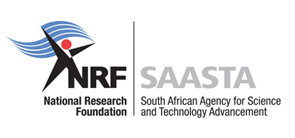 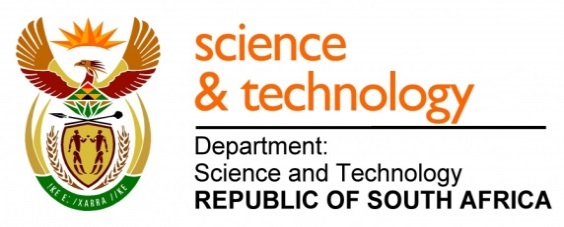 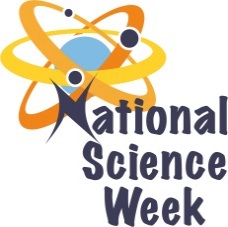 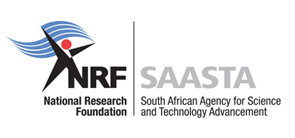 ORGANISATION NAME: 	ORGANISATION NAME: 	ORGANISATION NAME: 	ORGANISATION NAME: 	>SAMF>SAMF>SAMF>SAMF>SAMF>SAMFCONNECT WITH US ONLINECONNECT WITH US ONLINECONNECT WITH US ONLINETwitter: Twitter: >http://twitter.com/#!/MathsFoundation>http://twitter.com/#!/MathsFoundation>http://twitter.com/#!/MathsFoundation>http://twitter.com/#!/MathsFoundation>http://twitter.com/#!/MathsFoundationCONNECT WITH US ONLINECONNECT WITH US ONLINECONNECT WITH US ONLINEFacebook:Facebook:>http://www.facebook.com/#!/pages/SA-Math-Foundation-SAMF/159470794123049>http://www.facebook.com/#!/pages/SA-Math-Foundation-SAMF/159470794123049>http://www.facebook.com/#!/pages/SA-Math-Foundation-SAMF/159470794123049>http://www.facebook.com/#!/pages/SA-Math-Foundation-SAMF/159470794123049>http://www.facebook.com/#!/pages/SA-Math-Foundation-SAMF/159470794123049CONNECT WITH US ONLINECONNECT WITH US ONLINECONNECT WITH US ONLINEWebsite: Website: >www.samf.ac.za>www.samf.ac.za>www.samf.ac.za>www.samf.ac.za>www.samf.ac.zaDATE OF ACTIVITYDISTRICT WHERE ACTIVITY BEING HELDVENUE WHERE ACTIVITY IS TAKING PLACEACTIVITIES (Provide a short description of the activity)ACTIVITIES (Provide a short description of the activity)ACTIVITIES (Provide a short description of the activity)TARGET AUDIENCETIMESLOTCONTACT PERSONEMAIL ADDRESSPHONE NUMBERBOOKING REQUIRED(YES OR NO)05/08/2017Tshwane MunicipalityIdentified school- Venue to be confirmedProblem Solving course in Mathematics, Primary And Secondary schoolsProblem Solving course in Mathematics, Primary And Secondary schoolsProblem Solving course in Mathematics, Primary And Secondary schoolsPrimary-Grade 4-7 teachersSecondary- Grade 8 to 12 teachers8:30 -15:00David012 392 9324ramabokad@samf.ac.zaYes07/08/2017Tshwane MunicipalitySANSA HartebeesGuided tour at the South African National Space Agency (SANSA)Guided tour at the South African National Space Agency (SANSA)Guided tour at the South African National Space Agency (SANSA)Grade 8-9 learners9:00-13:00David012 392 9324ramabokad@samf.ac.zaYes08/08/2017Tshwane MunicipalityUniversity of Pretoria-Mamelodi CampusMathematics Fun activities- different mathematical games and other activities.Primary Maths Relay for grade.Engineering Activity by Young Engineers-DVD  on Careers in MathematicsMathematics Fun activities- different mathematical games and other activities.Primary Maths Relay for grade.Engineering Activity by Young Engineers-DVD  on Careers in MathematicsMathematics Fun activities- different mathematical games and other activities.Primary Maths Relay for grade.Engineering Activity by Young Engineers-DVD  on Careers in MathematicsGrade 4- 7 learners12:00 – 16:00David012 392 9324ramabokad@samf.ac.zaYes09/08/2017Tshwane MunicipalitySoshanguve MallMathematical gamesMathematical gamesMathematical gamesPublic11:00 – 15:00David012 392 9324ramabokad@samf.ac.zaNo10/08/2017Tshwane MunicipalityUniversity of Pretoria-Mamelodi CampusMathematics Fun activities- different mathematical games and other activities.Secondary Maths Relay for  Engineering Activity by Young Engineers-DVD  on Careers in MathematicsMathematics Fun activities- different mathematical games and other activities.Secondary Maths Relay for  Engineering Activity by Young Engineers-DVD  on Careers in MathematicsMathematics Fun activities- different mathematical games and other activities.Secondary Maths Relay for  Engineering Activity by Young Engineers-DVD  on Careers in MathematicsGrade 8-11 learners12:00- 1600David012 392 9324ramabokad@samf.ac.zaYes11/08/2017Tshwane MunicipalityUniversity of Pretoria-Mamelodi CampusMathematics Fun activities- different mathematical games and other activities.Primary Maths Relay for grade.Engineering Activity by Young Engineers-DVD  on Careers in MathematicsMathematics Fun activities- different mathematical games and other activities.Primary Maths Relay for grade.Engineering Activity by Young Engineers-DVD  on Careers in MathematicsMathematics Fun activities- different mathematical games and other activities.Primary Maths Relay for grade.Engineering Activity by Young Engineers-DVD  on Careers in MathematicsGrade 4- 7 learners12:00 – 16:00David012 392 9324ramabokad@samf.ac.zaYes12/08/2017Tshwane MunicipalityIdentified school- Venue to be confirmedProblem Solving course in Mathematics, Primary And Secondary schoolsProblem Solving course in Mathematics, Primary And Secondary schoolsProblem Solving course in Mathematics, Primary And Secondary schoolsPrimary-Grade 4-7 teachersSecondary- Grade 8 to 12 teachers8:30 -15:00David012 392 9324ramabokad@samf.ac.zaYes